Его ро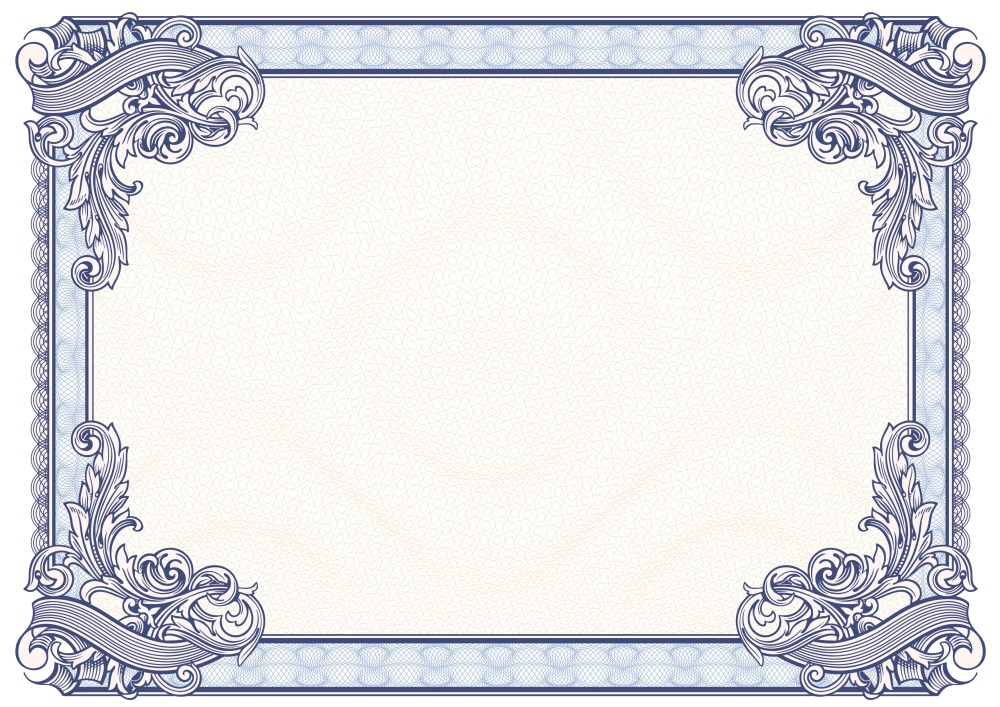 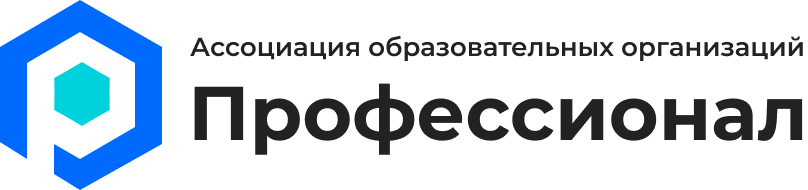 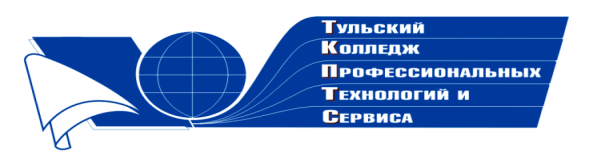 Государственное профессиональноеобразовательное учреждение  Тульской области «Тульский колледж профессиональных технологий и сервиса»ДипломНаграждаетсяСелезнева Елена Вадимовна,занявшая 2 место  в общероссийском заочном конкурсе «Золотые умельцы России»  с работой «Золотые умельцы России» в номинации «Стихотворения» Научный руководитель Польшина Юлия Леонидовна     Директор ГПОУ ТО       «ТКПТС»                                     С.С. Курдюмов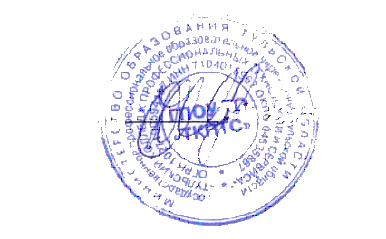 2020 год